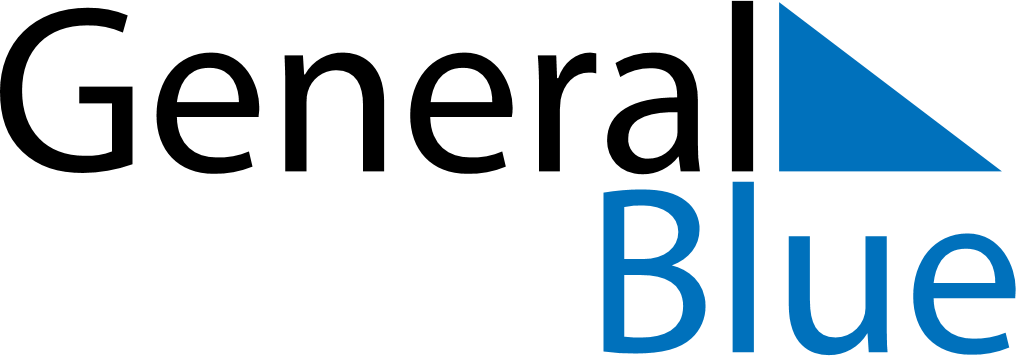 October 2025October 2025October 2025October 2025ArmeniaArmeniaArmeniaMondayTuesdayWednesdayThursdayFridaySaturdaySaturdaySunday123445678910111112Translator’s DayTranslator’s Day131415161718181920212223242525262728293031